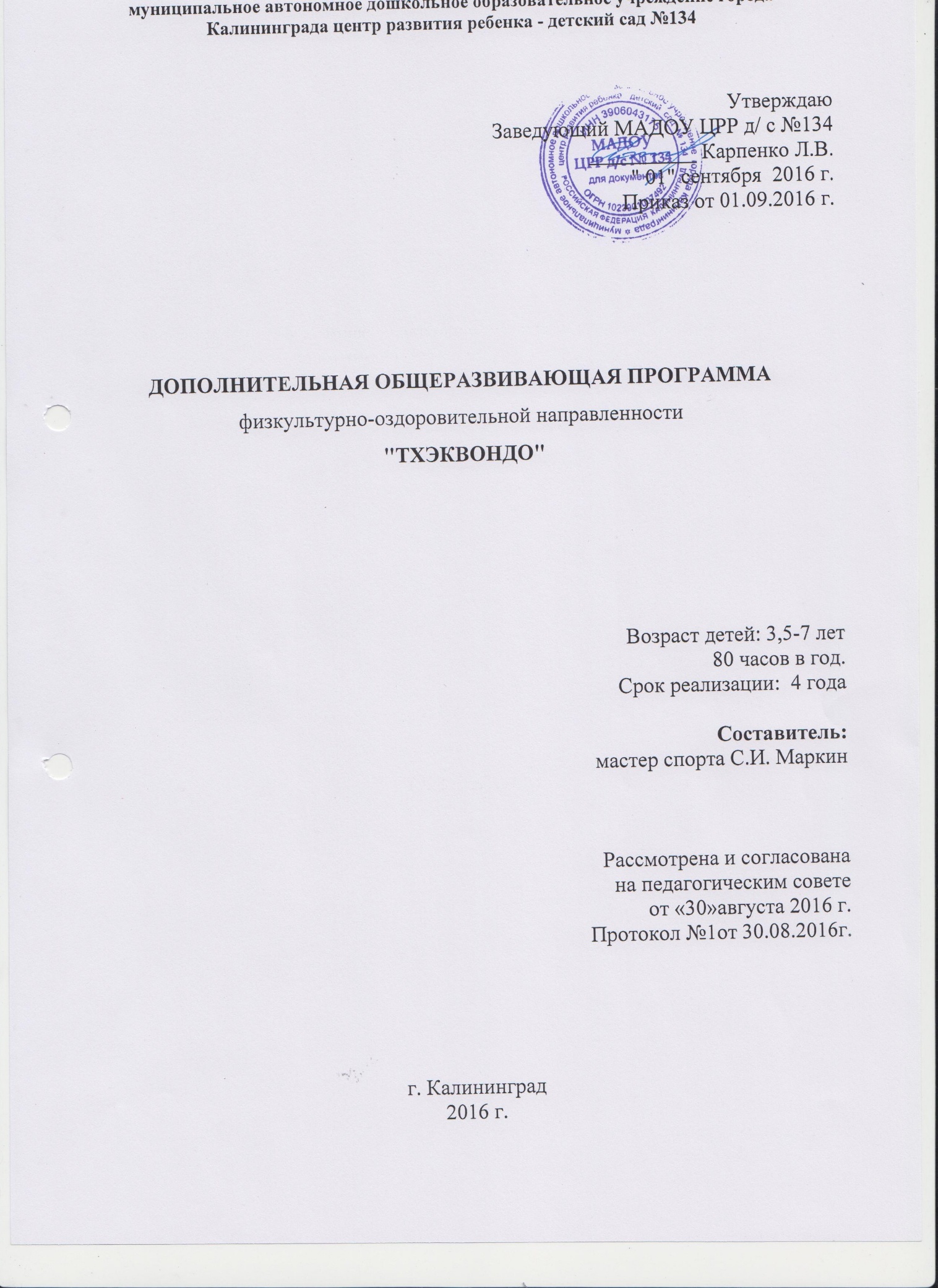 муниципальное автономное дошкольное образовательное учреждение города Калининграда центр развития ребенка - детский сад №134        УтверждаюЗаведующий МАДОУ ЦРР д/ с №134__________ Карпенко Л.В." 01" сентября  2016 г.Приказ от 01.09.2016 г. ДОПОЛНИТЕЛЬНАЯ ОБЩЕРАЗВИВАЮЩАЯ ПРОГРАММАфизкультурно-оздоровительной направленности "ТХЭКВОНДО"Возраст детей: 3,5-7 лет80 часов в год.Срок реализации:  4 годаСоставитель:мастер спорта С.И. Маркин Рассмотрена и согласованана педагогическим советеот «30»августа 2016 г.Протокол №1от 30.08.2016г.г. Калининград2016 г.ВВЕДЕНИЕДошкольный возраст - важный период физического развития, формирования двигательной функции и становления личности человека. В этом возрасте необходимо своевременно и эффективно стимулировать нормальное протекание естественного процесса физического развития, повышать сопротивляемость организма к неблагоприятным внешним воздействиям, а также формировать осознанную потребность дошкольников в двигательной активности.Данная программа по физической культуре для дошкольников (с начальными формами упражнений тхэквондо) составлена на основе нормативных документов регламентирующих физическое воспитание в дошкольных образовательных учреждениях. В частности, Федеральный закон «О физической культуре и спорте в Российской Федерации» от 4 декабря 2007 г. № 329-ФЭ определяет, что «образовательные учреждения с учетом местных условий и интересов обучающихся самостоятельно определяет формы занятий физической культурой, средства физического воспитания. Виды спорта и двигательной активности (ст. 28); решение коллегии Минобразования России, Минздрава России, Госкомспорта России и президиума РАО от 23 мая 2002 г. №11/9/6/5 «О совершенствовании процесса физического воспитания в образовательных учреждениях РФ» предусматривает обеспечение взаимодействия учебного и внеучебного процессов физического воспитания для освоения ценностей физической культуры, удовлетворения потребностей обучающихся в занятиях физическими упражнениями; гигиенические требования к устройству, содержанию и организации режима дошкольных образовательных учреждений регулируют санитарно-эпидемиологические правила и нормы.Данная программа составлена для реализации концепции развития тхэквондо в Калининградской области, в которой предусматривается организация занятий с различными контингентами населения, в частности с дошкольниками.Новизной данной программы является:применение подвижных игр, сопряженных с обучением основным движениям;внедрение элементов упражнений тхэквондо для дошкольников 3,5-7 летнего возраста;реализация технологии содействия сохранению и укреплению здоровья дошкольников;систематизация требований к физической подготовленности занимающихся (по показателям физического развития, функционального состояния и развития психофизических качеств);преемственность изучения программного материала, отраженная в текущем и оперативном планировании;разнообразие средств и методов, включенных в различные формы работы с дошкольниками (физкультурные занятия, праздники, дни здоровья, занятия по ознакомлению с водной средой).АКТУАЛЬНОСТЬЗабота о здоровье ребенка стала занимать во всем мире приоритетные позиции, и это понятно, поскольку любой стране нужны личности активные, здоровые, творческие, гармонично развитые.За последние годы резко ухудшилось состояние здоровья детей первых семи лет жизни. По данным НИИ гигиены и охраны здоровья детей и подростков. Научного центра здоровья детей Российской академии медицинских наук, физиологически зрелыми рождаются не более 14% детей, количество здоровых дошкольников составляет не более 10%. Среди контингента детей, поступающих в школу, более 20% имеют дефицит массы тела, 50% детей больны хроническими заболеваниями. У детей 4-7 лет первое место по распространенности занимают болезни костно-мышечной системы (сколиоз и др.). Увеличилось количество детей низкого роста, с дефицитом массы тела, с несоответствием уровня физического развития биологическому возрасту. Растет число функциональных отклонений, возникающих с возрастом. Так, если в четыре года ребенок имел одно-два отклонения, то к шести годам число отклонений увеличивается до четырех-пяти.Причинами резкого снижения уровня здоровья детей дошкольного возраста являются:- снижение уровня жизни, социальные потрясения, неблагоприятная экологическая обстановка в России;- ухудшения состояния здоровья матерей;- дефицит двигательной активности;- недостаточная квалификация воспитателей в вопросах охраны здоровья и физической подготовленности, а порой просто нежелание уделять этим вопросам внимание;- массовая безграмотность родителей в вопросах сохранения здоровья детей;- частичное разрушение служб врачебного контроля в ДОУ;- неполноценное питание.Физкультурно - оздоровительное направление работы российских детских садов всегда составляло одну из наиболее важных и сильных сторон их деятельности. На современном этапе разрабатываются и получают распространение программы физического воспитания дошкольников нового поколения. Важно отметить, что действующие программы по физической культуре для дошкольников, а также различные авторские программы, рекомендованные Министерством спорта, туризма и молодежной политики Российской Федерации, не учитывают конкретных природных условий регионов Российской Федерации, и не содержат региональной системы контроля результатов физкультурного образования, притом, что детский организм подвержен воздействию климатических, геофизических и других факторов.ПОЯСНИТЕЛЬНАЯ ЗАПИСКАДанная программа по физической культуре для дошкольников, на основе подвижных игр дифференцированных по преимущественному развитию физических качеств с элементами упражнений тхэквондо, регламентирует учебно-воспитательную работу и предназначена для тренеров-преподавателей  тхэквондо, изъявивших желание работать в дошкольных образовательных учреждениях. Программа раскрывает весь комплекс направлений работы по физическому воспитанию детей 3,5(7)-летнего возраста. При составлении программы использовался передовой опыт работы с дошкольниками по изучению начальных упражнений тхэквондо, накопленный в регионах России, а также научно-методические разработки по внедрению в практику здоровьесберегающих технологий физического воспитания детей старшего дошкольного возраста, разработанных на основе подвижных игр, сопряженных с обучением основным движениям. Подвижные игры дифференцированы по преимущественному развитию основных физических качеств: быстроты, силы, ловкости, гибкости и выносливости.Реализация программы по физической культуре для дошкольников (с начальными формами упражнений тхэквондо) основывается на технологии содействия сохранению и укреплению здоровья дошкольников 3,5(7)-летнего возраста. Эта технология имеет два направления:внесубъектное, основанное на технологии рациональной организации воспитательного процесса, формировании здоровьесберегающей среды;субъектное, предполагающие активное участие дошкольников в выполнении различных видов движений, в формировании гигиенических знаний, умений, навыков.Концептуальная основа технологии - приоритет здоровья над другими ценностями, стремление к достижению физического и духовного благополучия. Основной подход, реализуемых в технологии - формирование, сохранение и укрепление здоровья дошкольников на основе использования всех позитивных факторов.Принципы технологии сохранения и укрепления здоровья дошкольников:- создание оздоравливающей среды (организация целесообразного здоровьеукрепляющего пространства);-профилактика заболеваемости детей (формирование правильной осанки);- природосообразность (учет и использование физиологических возможностей организма дошкольников в соответствии с возрастным развитием, дифференцированный и индивидуальный подход к ребенку);- саморегуляции (важность приложения собственных усилий к укреплению здоровья).Содержательные основы реализации технологии направлены на то, чтобы обеспечить сохранение и укрепление здоровья, всестороннее развитие личности дошкольников 3,5(7)-летнего возраста и привить им устойчивый интерес и потребность к занятиям физическими упражнениями, изучив с детьми начальные формы упражнений тхэквондо. Основные задачи применения технологии:повышение сопротивляемости организма влияниям внешней среды путем его закаливания;укрепление опорно-двигательного аппарата и формирование правильной осанки;развитие физических качеств;формирование основных жизненно важных двигательных умений и навыков (ходьба, бег, прыжки, безопасное падение и т.д.);формирование устойчивой потребности в занятиях физической культурой и интереса к виду спорта тхэквондо.Технологические основы реализации программы требуют создания психологопедагогических условий организации здоровьесберегающего учебно- воспитательного процесса дошкольников.Первостепенное значение при этом имеют:организация развивающей и оздоравливающей среды в процессе занятий физическими упражнениями;творческая организация физкультурных занятий;координация подходов к физическому воспитанию детей в условиях дошкольного образовательного учреждения.При организации работы с дошкольниками широко используются следующие факторы; гигиенические факторы, оздоровительные силы природы, элементарный физический труд по самообслуживанию, физические упражнения.Программа содержит разделы, характеризующие возрастные особенности дошкольников; материалы по нормированию учебно-воспитательного процесса; требования к подготовленности занимающихся; программу занятий для детей 3,5(7)-летнего возраста; методические рекомендации по организации оздоровительной и учебно-воспитательной работы.Программа обеспечивает последовательность и непрерывность процесса физического воспитания дошкольников 3,5(7)-летнего возраста.В качестве основного принципа организации спортивно-оздоровительного процесса с дошкольниками предлагается спортивно-игровой принцип, предусматривающий широкое использование специализированных игровых комплексов, позволяющих одновременно с разносторонней физической подготовкой привить устойчивый интерес дошкольников к дальнейшим занятиям спортивными единоборствами. Данная программа предусматривает круглогодичное планирование системы занятий с дошкольниками 3,5-7 летнего возраста. ОБЩАЯ ХАРАКТЕРИСТИКА ДЕТЕЙ
ДОШКОЛЬОГО ВОЗРАСТАВсесторонне развитие дошкольников в значительной степени зависит от двигательной активности, которая служит источником не только познания окружающего мира, но и психического, физического развития маленького человека. Своевременность и высокая эффективность использования различных средств физической культуры в дошкольном возрасте содействуют гармоничному развитию детей, положительно влияет на их умственную сферу, повышает уровень подготовленности к обучению в школе.ВОЗРАСТНЫЕ ОСОБЕННОСТИ ДОШКОЛЬНИКОВ 3,5-7 ЛЕТВ возрасте 3,5-7 лет происходит дальнейший рост и развитие детского организма, совершенствуются физиологические функции и процессы. Активно формируется костно-мышечная система, в связи с чем недопустимо длительное пребывание детей в неудобных позах, сильные мышечные напряжения, поскольку это может спровоцировать дефекты осанки, плоскостопие, деформацию суставов. Поэтому большое значение в физическом воспитании дошкольников приобретают подвижные игры с разнообразными движениями без длительных мышечных напряжений.Сердечно-сосудистая система ребенка 3,5-7 лет отличается большой жизнеспособностью:сосуды достаточно широкие, а стенки сосудов эластичные, что создает благоприятные условия для работы сердечной мышцы. Но функции нервной системы, регулирующей работу сердца, еще недостаточно развиты (легкая возбудимость сердца).Дети проявляют большую двигательную активность в играх, особенно в тех случаях, когда прыжки, бег и другие действия, требующие большой затраты сил и энергии, перемежаются хотя бы кратковременными перерывами, активным отдыхом. Однако они довольно быстро устают, особенно при выполнении однообразных действий. Поэтому физическую нагрузку необходимо строго регулировать и ограничивать. Игра не должна быть слишком продолжительной.В возрасте 3,5-7 лет на фоне общего физического развития совершенствуется нервная система ребенка: улучшается	подвижность, уравновешенность, устойчивость нервных процессов, но в тоже время функции внимания у дошкольников развита недостаточно, они часто бывают рассеянными, переключаются с одного предмета на другой, дети быстро устают, «истощаются», при перегрузках возникает отрицательное торможение. Отличаются высокой двигательной активностью, обладают запасом двигательных умений и навыков; им лучше удаются движения, требующие скорости и гибкости, сила и выносливость пока еще недостаточно развиты. Возраст от трех до шести лет уникален по своему значению для речевого развития: в этот период ребенок обладает повышенной чувствительностью к языку, его звуковой и смысловой стороне. Познавательное развитие в этом возрасте продолжается по следующим основным направлениям: расширяются и качественно изменяются способы и средства ориентировки ребенка в окружающей обстановке, содержательно обогащаются его представления и знания о мире.Формирование символической функции способствует становлению у детей внутреннего плана мышления. При активном взаимодействии и экспериментировании дети начинают познавать новые свойства природных объектов и отдельных явлений. В этом возрасте образное, предметное мышление постепенно сменяется понятийным мышлением. Дети демонстрируют большую сознательность в игровых действиях, у них появляется умение делиться впечатлениями, сопоставлять и сравнивать наблюдаемое. Появление способности абстрактно, критически мыслить, сознательно контролировать движения позволяет детям успешно усваивать усложненные правила игр, выполнять действия, объясняемые и показываемые педагогом.К 3,5-4 годам начинает формироваться произвольность — в игре, рисовании, конструировании (деятельность по замыслу). Развиваются начала эстетического отношения к миру (к природе, окружающей предметной среде, людям).ОСОБЕННОСТИ ДВИГАТЕЛЬНОЙ ДЕЯТЕЛЬНОСТИ ДЕТЕЙ 3,5-7 ЛЕТПозвоночник в основном сформирован, хотя податлив к изменению, поэтому надо следить за осанкой детей. Увеличиваются удельный вес и сила мышц, совершенствуются их функции. На шестом году жизни происходит качественный скачек в развитии движений, появляется выразительность, плавность и точность, особенно при выполнении общеразвивающих упражнений. Дети лучше усваивают ритм движения, быстро переключаются с одного темпа на другой. Точнее оценивается пространственное расположение частей тела, предметов. Дети начинают замечать ошибки при выполнении отдельных упражнений, способны на элементарный анализ. Они могут различать в содержании движения не только его основные элементы, но и детали. Начинают осваивать более тонкие движения в действии. В этом возрасте успешно осваивают: прыжки в длину и в высоту с разбега, прыжки со скакалкой, лазанья по канату, метание на дальность и в цель, катание на двухколесном велосипеде, коньках, лыжах, плавание. Оценка движений приобретает конкретность, объективность, появляется самооценка. Дети почти не допускают ошибок, меньше требуется повторений. Появляется возможность выполнять упражнения в разных вариантах.У дошкольников 3,5-7 лет появляется устойчивый интерес к достижению коллективного результата в командных играх и эстафетах, формируется умение проводить подвижные игры самостоятельно. Физическое и нервное напряжение не должно быть длительным, поэтому новые упражнения сочетают с известными, делают между упражнениями паузы для отдыха. Особенности организации двигательной деятельности
дошкольников 3,5-7 лет.Необходимо:развивать у них интерес к физической культуре, к ежедневным занятиям и подвижным играм; знакомить с некоторыми спортивными событиями в стране;содействовать постепенному освоению ими техники движений;формировать представление о разнообразных способах их выполнения;целенаправленно, с учетом возрастных особенностей, формировать физические качества;способствовать проявлению разумной смелости, решительности, уверенности в своих силах с помощью подбора подвижных игр и физических упражнений, соответствующих возрастным и индивидуальным особенностям детей;учить проявлять активность в разных видах двигательной деятельности;учить чередовать подвижную деятельность с менее интенсивной и отдыхом. ПЛАНИРОВАНИЕ СИСТЕМЫ ЗАНЯТИЙ
С ДОШКОЛЬНИКАМИ   (УЧЕБНЫЕ ПЛАНЫ)Перспективное планирование для дошкольников разработано с учетом требований постепенного увеличения диапазона осваиваемых физических упражнений и возрастания их сложности.Основным содержанием физического воспитания дошкольников являются подвижные игры, дифференцированные по преимущественному развитию физических качеств. Обучение основным движениям осуществляется по традиционной методике и закрепляется при выполнении подвижных игр. Программа использования подвижных игр, дифференцированных по преимущественному развитию физических качеств, позволяет в сочетании с другими формами физкультурных занятий увеличить объем регламентированной двигательной активности детей по сравнению с традиционными программами физического воспитания почти в два раза. Кроме этого, сопряженное выполнение основных движений и соответствующих им подвижных игр позволяет ускорить процесс развития основных физических качеств дошкольников.Планы учебных занятий для дошкольников основаны на повторном принципе планирования. Его реализация предусматривает неоднократное повторение основных видов упражнений (ОВУ) в течение всего календарного года.Такие упражнения повторяются несколько раз, но с усложнением условий их выполнения:увеличивается продолжительность выполнения упражнения;возрастает количество повторений;повышается быстрота движений;сокращаются паузы пассивного отдыха или организовывается активный отдых;возрастает координационная сложность упражнений. Учебный план 1,2 год обучения(возрастная группа 3,5- 5 лет)Учебный план 3,4 год обучения(возрастная группа 5-7 лет)                                                Предполагаемый результат.                         Контроль в системе занятий дошкольниковИзмерения физического развития и функционального состояния детей проводятся медицинским работником, закрепленным за ДОУ. Измерение физической подготовленности — тренерами-преподавателямиОбследований детей проводится как в помещении (физкультурный зал), так и на физкультурной площадке. На физкультурной площадке могут проводится следующие тесты:	метание мяча на дальность, бег на дистанции:10,30,90,120,150,300 метров, «челночный бег» 3*10 м.Обследование необходимо проводить в течение нескольких дней, весной и осенью, в теплое время года. Одежда должна быть удобной, легкой и чистой (не из синтетики). На открытом воздухе заниматься детям лучше в спортивном костюме, обувь должна быть на резиновой подошве, в помещении форма - спортивные трусы, майки, спортивная обувь.Все данные обследования заносятся в протокол тестирования отдельно для девочек и мальчиков по каждой возрастной группе или в карту педагогического контроля за формированием основных движений у дошкольников. Представленные тесты и диагностические методики позволяют: оценить различные стороны психомоторного развития; видеть динамику физического и моторного развития, становления координационных механизмов и процессов их управления; широко использовать данные задания в практической деятельности дошкольных учреждений.Программа обследования дошкольниковСостоит их трех разделов, характеризующих:физическое развитие (измерение длины и массы тела, окружности грудной клетки);функциональное состояние (измерение артериального давления, чистоты сердечных сокращений, жизненной емкости легких, физической работоспособности по тесту — PWC170);развитие психофизических качеств;силы (динамометрия кистей рук, становая динамометрия, вис на согнутых руках, поднимание ног в положении лежа на спине);скоростно-силовых качеств (прыжок в длину с места, бросок набивного мяча двумя руками из-за головы, метание легкого мяча на дальность);быстроты (бег на дистанции Юме хода, 30 м, «челночный бег» 3* 10м);выносливости (бег на дистанции 90,120,150,300 м в зависимости от возраста детей);ловкости (бег зигзагом, броски малым мячом в горизонтальную и вертикальную цель, прыжки через препятствие и пролезания под ним, прыжки через скакалку);гибкости (наклоны туловища вперед на скамейке).Результаты обследования и индивидуальные назначения по вопросам общего двигательного режима, величине физической нагрузки, заносятся в карту индивидуального развития ребенка.ГИГИЕНИЧЕСКИЕ И САНИТАРНЫЕ
ТРЕБОВАНИЯ ПРИ ПРОВЕДЕНИИ
ФИЗКУЛЬТУРНЫХ ЗАНЯТИЙВ процессе проведения занятий с дошкольниками 3,5-7 летнего возраста необходимо соблюдать требования к условиям организации занятий. Любая деятельность, а особенно физическая, может осуществляться лишь под непосредственным контролем и наблюдением со стороны преподавателя.В спортивном зале и на спортивной площадке должны быть созданы условия, обеспечивающие охрану жизни и здоровья детей.       Все спортивное оборудование (гимнастическая стенка, комплексы, лесенки и т.д.) должны быть надежно закреплены; оборудование, инвентарь, наглядные пособия должны устанавливаться с учетом их полной безопасности и устойчивости, исключающей возможность падения.     Инвентарь, используемый детьми, необходимо располагать на высоте, не превышающий уровня груди. Помещение, в котором организуется физкультурная деятельность, должно быть чистым, светлым, хорошо проветриваемым; освещенность должна соответствовать установленным санитарно-гигиеническим нормам. Запрещается перенос детьми тяжестей весом более 2-2,5 кг (для ребенка старшего дошкольного возраста).          Категорически запрещается привлекать детей к труду, представляющему угрозу инфицированию. Преподаватель должен соблюдать требования к оборудованию и материалам. Оборудование, которым пользуются дети, должно по своим размерам соответствовать их возрастным показателям. В пользование детям даются только исправные и безопасные предметы. Запрещается использование в работе оборудования и инструментов, предназначенных для взрослых. Все оборудование и инструменты должны быть аккуратно, удобно и рационально размещены, содержаться в чистом, исправном состоянии.Требования к методике руководства физкультурной деятельностью дошкольников.Обучая детей различным умениям и навыкам, приемам выполнения движений, преподаватель должен обеспечить правильный показ движения. При организации занятия следить за тем, чтобы дети- самовольно не использовали снаряды и тренажеры. Не допускать нахождения детей в зале или на физкультурной площадке без присмотра, следить за организованным входом и выходом детей из зала. При проведении занятия следить за правильным выбором места проведения, так, чтобы в поле зрения находились все дети. При выполнении упражнений с предметами (палки, обручи и т.д.) следить за достаточным интервалом и дистанцией между детьми.Осуществлять постоянный контроль за сохранением правильной осанки и позы детей во время занятий.  Наблюдать за состоянием детей, не допускать их переутомления. В случае появления внешних признаков переутомления преподаватель предлагает ребенку отдохнуть, а затем переключиться на более спокойную деятельность. Преподаватель в обязательном порядке знакомит детей с правилами поведения на занятии и систематически контролирует их выполнение.ТЕХНИКА БЕЗОПАСНОСТИДля организации занятий, укрепляющих здоровье дошкольников важно неукоснительно соблюдать технику безопасности и содействовать профилактике травматизма среди занимающихся.Основные причины травматизма детей в дошкольных образовательных
учреждениях на занятиях физическими упражнениямиНарушение правил организации занятий:проведение занятий с большим числом детей на одного преподавателя, чем полагается;нахождение детей в зале без присмотра преподавателя и неорганизованный вход и выход из зала;самовольный доступ к снарядам и тренажерам;неправильный выбор преподавателем места при проведении занятия, когда часть детей находится вне поля зрения;недостаточные интервалы и дистанции между детьми при выполнении групповых упражнений;Нарушения в методике преподавания:форсированное обучение сложным, связанным с риском и психологическими трудностями для ребенка упражнениями без достаточной его подготовленности;чрезмерная нагрузка на ребенка в ходе занятия, связанное с этим значительное утомление, приводящее к снижению концентрации внимания;излишнее эмоциональное возбуждение, вызванное выполнение сложных упражнений, игр, эстафет.Нарушение санитарно-гигиенических условий и формы одежды:недостаточная освещенность зала или площадки для занятий;отсутствие вентиляции;неудобная, сковывающая движения и затрудняющая движения теплообмен одежда;скользкая подошва обуви, не завязанные шнурки;посторонние колющие предметы на одежде и в карманах (значки, булавки, и т.д.);не подобранные волосы у девочек;очки у плохо видящих детей, не закрепленные на затылке резинкой.Отсутствие систематического врачебного контроля за физическим состоянием детей:чрезмерная нагрузка на детей недавно перенесших заболевания;отсутствие систематической (2 раза в год) диспансеризации детей;отсутствие сведений о хронических заболеваниях и травмах.малые размеры зала или площадки для занятий;неисправность спортивного оборудования, ненадежность крепления, разболтанность соединений, торчащие болты и шурупы;неправильная, излишне скученная расстановка спортивного оборудования в зале;плохо закрепленные и неисправные электрические выключатели;низко повешенные декоративные растения, украшения, светильники;колонны и выступы, необитые мягким материалом;отсутствие телефона;отсутствие в легкодоступном месте аптечки первой медицинской помощи. Преподавателям категорически запрещается включать в содержание занятий двигательные действия, не предусмотренные программой или повышающие риск травматизма.ВРАЧЕБНЫЙ И ПЕДАГОГИЧЕСКИЙ
КОНТРОЛЬ В СИСТЕМЕ ЗАНЯТИЙКонтроль за физическим воспитанием детей дошкольного возраста включает следующие показатели:1. Динамическое наблюдение за состоянием здоровья и физическим развитием детей. Оно осуществляется при углубленных осмотрах врачами дошкольных учреждений или поликлиники. При первичном обследовании дается оценка состояния здоровья, физического развития ребенка, физической подготовленности, функциональных возможностей организма и решается вопрос об индивидуальных назначениях при занятиях физическими упражнениями и различных закаливающих процедур. При повторных обследованиях оценивается динамика состояния здоровья и физического развития детей, учитывается эффективность воздействия средств физического воспитания.С целью осуществления индивидуального подхода при назначении различных средств физического воспитания выделяются две группы детей:I- основная группа, не имеющая никаких медицинских и педагогических противопоказаний и ограничений для занятий физической культурой.II - ослабленная группа, имеющая ограничения временного характера в величине и интенсивности физической нагрузки и объеме закаливающих мероприятий.Дети, отнесенные к ослабленной группе, должны иметь индивидуальные назначения закаливающих мероприятий, в рамках всех разделов физического воспитания в детском саду, получать более низкую физическую нагрузку. Для этого преподаватель при проведении физкультурных занятий, подвижных игр, упражнений с элементами тхэквондо, уменьшает число повторений каждого упражнения. С такой же нагрузки должны начинать дети, вернувшиеся в дошкольное учреждение после болезни (ОРЗ, обострение хронического тонзиллита, хронического бронхита и т.д.).Индивидуально врач решает вопрос о необходимости освобождения ребенка на 1-2 физкультурных занятия на открытом воздухе после его длительного отсутствия в детском саду по болезни (более месяца)- грипп, пневмония, ангина, детские инфекции. Двигательная деятельность этих детей должна быть ограничена, однако ежедневные занятия физическими упражнениями, утренней гимнастикой для них обязательны.Заключение о функциональных возможностях этих детей и допустимости для них нагрузки в полном объеме решается на основании изменения частоты сердечных сокращений во время физкультурных занятий (физиологическая кривая) и времени восстановления частоты сердечных сокращений после нагрузки. Наряду с этим учитываются показатели динамики состояния здоровья детей при особом внимании к частоте и длительности заболеваний за предшествующий период.Дети ослабленной группы находятся под постоянным наблюдением медицинских работников и при положительных сдвигах в состоянии здоровья без задержки переводятся на общий режим дошкольного учреждения.Медико-педагогические наблюдения за организацией двигательного режима определяются методикой проведения и организацией занятий физическими упражнениями и их воздействием на организм ребенка, Проводится контроль за осуществлением системы закаливания.Контроль за санитарно-гигиеническим состоянием мест проведения занятий (помещение, участок), физкультурного оборудования, спортивной одежды и обуви.Санитарно-просветительская работа по вопросам физического воспитания дошкольников среди персонала дошкольного учреждения и родителей.№ п/пРазделы подготовки (содержание)Количество часов1Основы знаний42Ходьба13Равновесие34Бег65Лазание66Прыжки67Катание, бросание, ловля меча68Имитационные упражнения      39Общеразвивающие упражнения1010Начальные формы упражнений тхэквондо (базовая техника)1011	Висы	312Упоры313Подвижные игры, игровые упражнения        12 14Построения, перестроения315Зачетные требования4Всего часов80№ п/пРазделы подготовки (содержание)Количество часов1Основы знаний42Ходьба13Равновесие34Бег65Лазание66Прыжки67Катание, бросание, ловля меча68Имитационные упражнения19Общеразвивающие упражнения1010Начальные формы упражнений тхэквондо (базовая техника)1311	Висы	412Упоры413Подвижные игры, игровые упражнения1014Построения, перестроения215Зачетные требования4Всего часов80Предполагаемый результатЗнакомство с детьми. Цель и задачи обучения. Правила поведения в спортивном зале и техника безопасности. Игры на знакомство.Укрепление здоровья, § улучшение самочувствия, повышение активности и иммунитета. Профилактика различных заболеваний.Укрепление здоровья, формирование правильной осанки, красивой фигуры и энергичной походки; увеличение подвижности позвоночника и развитие эластичности мышц, гибкости.Подвижные игры способствуют развитию всех жизненно необходимых систем. Развитие всех двигательных качеств. Игра воспитывает нравственноволевых качеств.Дыхательная гимнастика способствует тренировке дыхательных мышц и массаж диафрагмой внутренних органов брюшной полости, воздействие на все системы, выведение отработанных газов и токсинов.Тестирование поможет объективно оценить физическую подготовленность занимающихся, проанализировать эффективность работы, внести поправки в планирование и в методику учебных занятий.Подведение итогов. Тестирование физической подготовленности. Итоговое мероприятие.